Søknad om	 fritak fra vurdering i kroppsøving/Søknad om fritak fra	kroppsøving/søknad om tilrettelegning i faget kroppsøvingFrist 1. novemberTil avd. leder_____________________________________ Orientering:   For å få fritak for hele faget må eleven legge fram legeerklæring som dokumenterer at opplæringa i kroppsøving er til skade for eleven, og at tilpasset opplæring heller ikke er mulig.  Dersom helsesituasjonen tilsier at det er vanskelig å følge vanlige aktiviteter i faget, skal undervisningen tilpasses, og det søkes da om fritak for vurdering med karakter, med D for deltatt på karakterkortet. Det forutsettes at eleven møter til alle kroppsøvingstimene på lik linje med andre fag. Legeerklæringen bør også si noe om antatt varighet av helseproblemet. Levers med dokumentasjon til avdelingsleder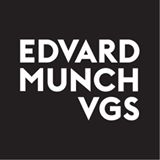 Oslo kommuneUtdanningsetaten	Edvard Munch videregående skoleEtternavn, fornavn: Basisgruppe: Fødselsnummer (11 siffer): Dato: Faglærer i kroppsøving: Elevens underskrift: Eventuell kommentar: Søknad: Kryss av Legeerklæring vedlagt? Eleven er henvist til BUP og vi vil lever psykologerklæring etter hvert.Kryss av Jeg søker fritak fra vurdering i kroppsøving Legeerklæring som sier at det er nødvendig med tilrettelegging av kroppsøvingsaktivitetene Jeg søker fritak fra kroppsøvingsfaget Legeerklæring som sier at kroppsøving er til skade, og at tilrettelegging ikke er mulig Jeg søker om tilrettelegg i faget kroppsøvingLegeerklæring som bekrefter at eleven bør ha tilrettelegging 